Infoveranstaltung
„Gesundheitsorientierte Angebote im Breitensport“

Mo., 25. November 2019; 18:00 – 19:30 Uhr, Holzwickede (Haus Opherdicke)
Ansprechpartner: Michael Kanand
Diese Informationsveranstaltung im Rahmen des Landesprogramms „Bewegt GESUND bleiben in NRW!“ hat ein Format, in der ein(e) erfahrene(r) Referent(in) das o.g. Thema vorstellt. Im Anschluss ist ausreichend Zeit für Fragen und den Austausch innerhalb der Gruppe. (Die Finanzierung der Veranstaltung findet in 2019 nur aus Eigenmitteln desKSB Unna statt.)
Die Infoveranstaltung ist keine Praxisveranstaltung und kann nicht als qualifizierende Maßnahme zur Lizenzverlängerung anerkannt werden. Ziele der Maßnahme  Kenntnis der verschiedenen Begrifflichkeiten und deren Abgrenzung im Kontext
    Gesundheitsangebote Die Teilnehmer/-innen haben eine Vorstellung über „gesundheitsorientierte Angebote
    im Breitensport“ und kennen Beispiele aus der Praxis
 Mehrwert und Nutzen von Gesundheitsangeboten für Sportvereine und insbesondere
    den eigenen Verein sind klar
Zielgruppen lizensierte/r Übungsleiter/-in  Abteilungsleiter/-in  Vorstandsmitglieder  beruflich qualifizierte Personen (Sport- u: Bewegungswissenschaften) in der Vereinsarbeit  (externe) Expertinnen / Experten  Sportvereinsmitglieder  potentielle Kooperations- und Netzwerkpartner aus dem Senioren-, Gesundheits-, 
    Bildungs-, Arbeits- und Sozialsektor sowie der Politik und Wirtschaft Inhalte der Maßnahme (exemplarisch)  Definition und Abgrenzung von gesundheitsorientierten Angeboten, Gesundheitssport,
    Gesundheitsförderung, Breitensport, SPORT PRO GESUNDHEIT, Prävention und 
    Rehabilitationssport Ziele, Nutzen und Bedeutung von gesundheitsorientierten Angeboten Stellenwert und Bedarf des Gesundheitssports für die Vereine Potentiale/Möglichkeiten für Sportvereine Beispiele für gesundheitsorientierten Angeboten Raum für Erfahrungsaustausch, Fragen und Anregungen

Sinnvoll ist die Teilnahme an dem anschließenden Workshop
„Einführung von gesundheitsorientierten Maßnahmen“ am 25. November
von 19:45 – 21:45 Uhr im Haus Opherdicke. 
Um 19:30 Uhr wird ein Imbiss angeboten.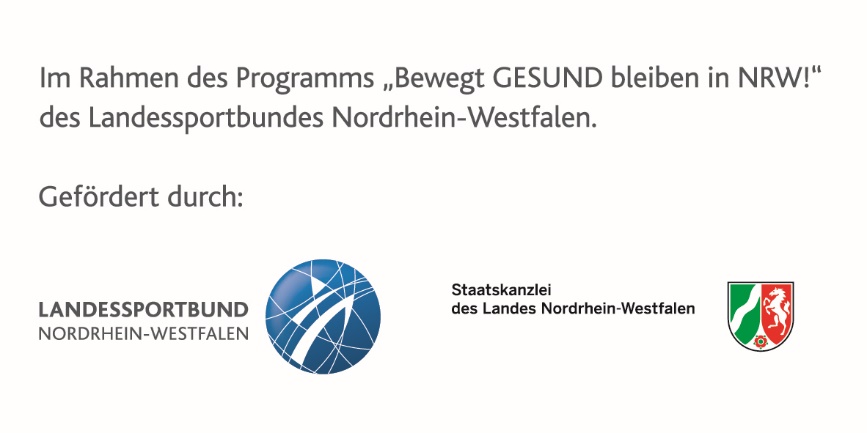 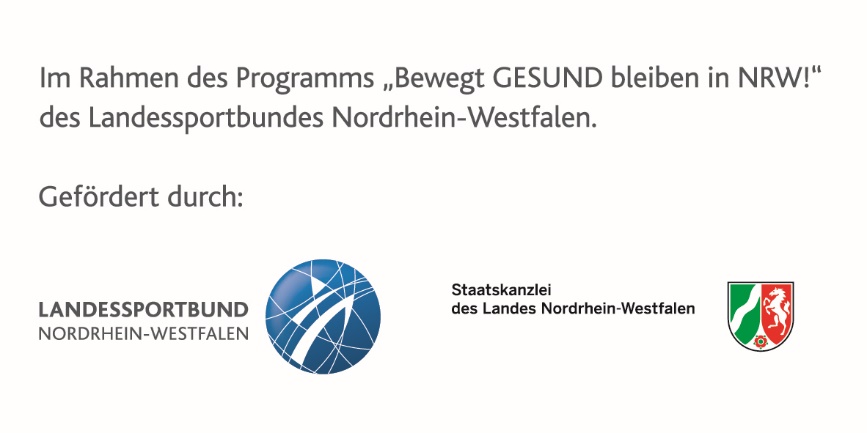 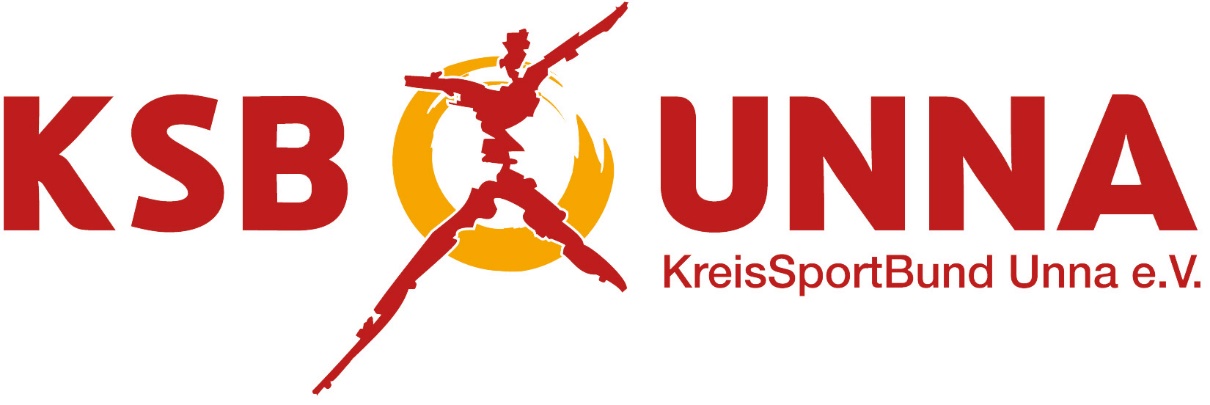 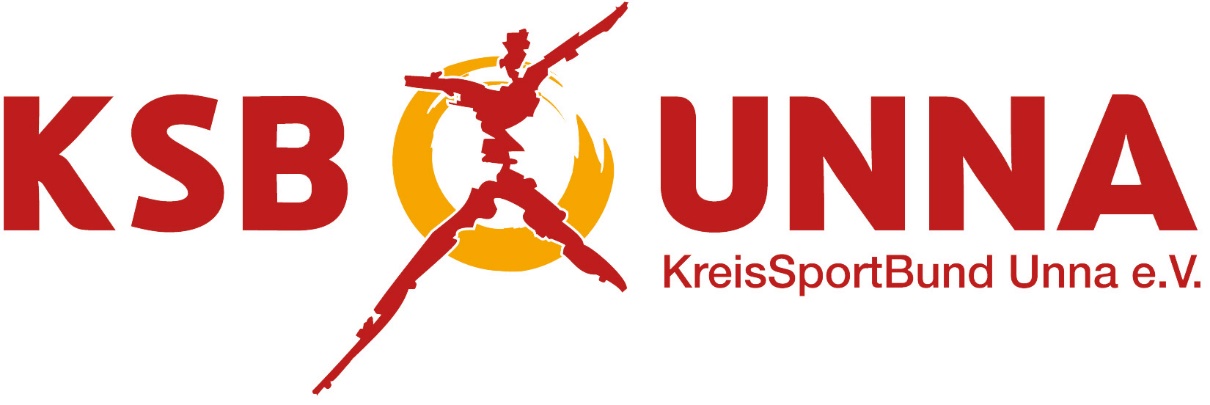 